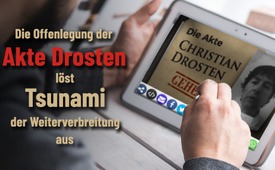 Die Offenlegung der Akte Drosten löst Tsunami der Weiterverbreitung aus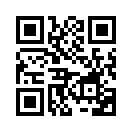 Unsere Dokumentation „Die (geheimgehaltene) Akte Christian Drosten“ erreichte binnen weniger als 72 Stunden weit über 900.000 Zugriffe. Dies war nur möglich, weil die Menschen vom neuartigen Virus der Aufklärung und Weiterverbreitung infiziert wurden. Lassen auch Sie sich durch diese Sendung in positiver Weise anstecken!Unsere Sendung „Die (geheimgehaltene) Akte Christian Drosten“ findet gigantischen Anklang! Das Video erreichte binnen weniger als 72 Stunden weit über 900.000 Zugriffe! Diese Dokumentation über Christian Drosten deckt auf, wie unglaubwürdig diese zentrale Schlüsselperson der aktuellen Coronakrise ist.
Doch wie war es möglich, dass sich das Video schneller verbreitete, als das gefährlichste Virus es je tun könnte? 
Immer mehr Menschen werden von einem völlig neuartigen, gesund nüchtern machenden Virus ergriffen: Dem Virus der „Aufklärung und Weiterverbreitung“! 
Die „Infektionszahlen“ dieses Virus` übertreffen die angeblichen Infektionszahlen des Coronavirus exponentiell!
Die Menschen haben offensichtlich den „Einheitsbrei“ und die ständigen Wiederholungen der Monopolmedien satt! Seit Monaten zeigt sich 1 dicker roter Faden in der gesamten Coronakrise: 
Die Unterdrückung und Diskreditierung sämtlicher Gegenstimmen durch die Massenmedien!
Eine regierungskritische Berichterstattung findet de facto quer durch alle Printmedien, TV- und Radiosender seit Monaten nicht mehr statt. Dies legt den Schluss nahe, dass diese Monopolmedien gleichgeschaltet sein müssen. Damit wird jeder seriöse öffentliche Dialog im Keim erstickt.
Da diese die Akte Drosten noch immer unter Verschluss halten, hat nun das Volk durch die aktive Weiterverbreitung diese Aufgabe selbst in die Hand genommen!
Den entscheidenden Aspekt dieser Weiterverbreitung erklärt Ivo Sasek - der Gründer von kla.tv - in seiner Sendung „STASI-Methoden 2.0“ wie folgt: 
„Ich gebe jetzt zum Schluss noch einige unentbehrliche Lösungsansätze an alle weiter, denen es tatsächlich ein Anliegen ist, dass die noch immer unwissende Mehrheit erreicht und aufgeweckt wird. Was ich im Hinblick auf Kla.TV vorschlage, kann natürlich auch auf alle übrigen freien Aufklärer angewandt werden: Der erste Lösungsansatz ist mir dabei der wichtigste: Bitte fokussiert euren Aufklärungsdienst unbedingt auf all jene Menschen, die noch nicht aufgeklärt oder noch nicht erwacht sind. Verschwendet bitte nicht weiter eure Zeit unter eures gleichen. Bevor ihr zur bloßen Unterhaltung irgendwo herumchattet, verbreitet auf jede Weise und auf allen noch verfügbaren Wegen eigenständig auch unsere wichtigsten Sendungen, und zwar an noch Unkundige, das ist das Hauptstichwort. Bei der Verbreitung unterstützen euch all diese Knöpfe hier unterhalb von diesem Video. Gerade als ich z.B. diese Rede vorbereitete, hörte ich in den Mainstream-Nachrichten, wie nun auch Twitter verschärft gegen freie Aufklärer vorgehen wird, künftig. Ihr seht also, der Countdown läuft, und ich sag nur eines, gebt Gas wie ihr nur könnt und solange ihr noch könnt. Unsere Verbreitungs-Knöpfe helfen euch dabei.“

Liebe Zuschauerinnen und Zuschauer,
hier geht es um eine „Notwehr-Weiterverbreitung“ der geheimgehaltenen Akte Drosten! Verbreiten Sie diese daher in Ihrem unmittelbaren Umfeld, z.B. an Arbeitskollegen, an Sportsfreunde, an Schulfreunde, an Nachbarn und auch an Ihre Verwandten. Informieren Sie auch Ihren Bürgermeister, Ihre Stadträte und Ihre Bundestagsabgeordneten!
Lassen Sie sich von diesem neuartigen Virus der „Aufklärung und Weiterverbreitung“ infizieren! Dadurch können Sie einen aktiven Beitrag dazu leisten, dass es endlich zu einem öffentlichen, und vor allem offenen, unzensierten Gespräch zu allen ungeklärten Fragen rund um die gesamte Coronakrise kommt.
Als Hilfe blenden wir den Sendungslink zur „geheimgehaltenen Akte Drosten“ ein und stellen Ihnen auch einen einminütigen Kurztrailer zur Verfügung.von kw, strQuellen:--Das könnte Sie auch interessieren:#Impfen - – ja oder nein? Fakten & Hintergründe ... - www.kla.tv/Impfen

#Coronavirus - www.kla.tv/Coronavirus

#PCR-Test - www.kla.tv/PCR-Test

#ChristianDrosten - www.kla.tv/ChristianDrostenKla.TV – Die anderen Nachrichten ... frei – unabhängig – unzensiert ...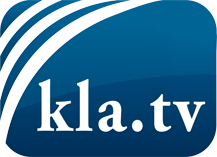 was die Medien nicht verschweigen sollten ...wenig Gehörtes vom Volk, für das Volk ...tägliche News ab 19:45 Uhr auf www.kla.tvDranbleiben lohnt sich!Kostenloses Abonnement mit wöchentlichen News per E-Mail erhalten Sie unter: www.kla.tv/aboSicherheitshinweis:Gegenstimmen werden leider immer weiter zensiert und unterdrückt. Solange wir nicht gemäß den Interessen und Ideologien der Systempresse berichten, müssen wir jederzeit damit rechnen, dass Vorwände gesucht werden, um Kla.TV zu sperren oder zu schaden.Vernetzen Sie sich darum heute noch internetunabhängig!
Klicken Sie hier: www.kla.tv/vernetzungLizenz:    Creative Commons-Lizenz mit Namensnennung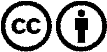 Verbreitung und Wiederaufbereitung ist mit Namensnennung erwünscht! Das Material darf jedoch nicht aus dem Kontext gerissen präsentiert werden. Mit öffentlichen Geldern (GEZ, Serafe, GIS, ...) finanzierte Institutionen ist die Verwendung ohne Rückfrage untersagt. Verstöße können strafrechtlich verfolgt werden.